OČKOVÁNÍ PSŮ proti vztekliněbude provádět MVDr. Heller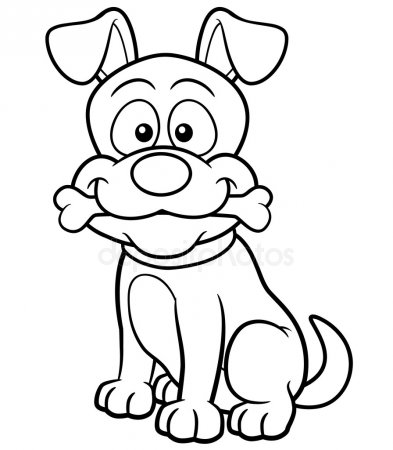 ve středu 24.dubna		2019V těchto časech na těchto stanovištích:16:00 … Stružnice – bývalý statek č. p. 116:30 … Stružnice – obecní úřad17:00 … Jezvé – náměstíVzteklina … 120 Kč, kombinace … 250 Kč